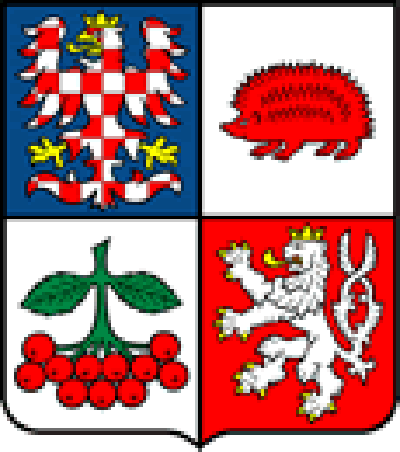 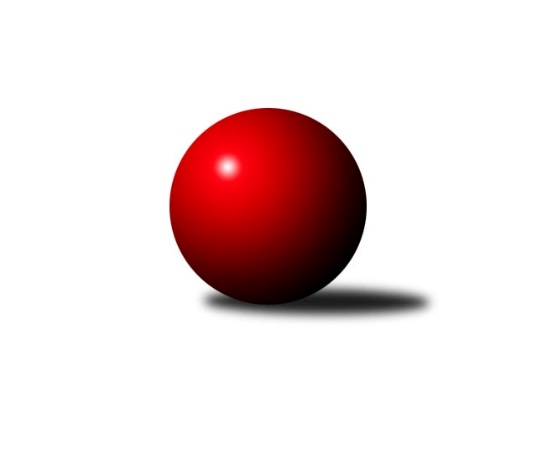 Č.15Ročník 2019/2020	21.2.2020Nejlepšího výkonu v tomto kole: 1751 dosáhlo družstvo: TJ Sokol Cetoraz BKrajská soutěž Vysočiny A 2019/2020Výsledky 15. kolaSouhrnný přehled výsledků:TJ Slovan Kamenice nad Lipou D	- TJ Sokol Cetoraz B	1:5	1551:1751	1.0:7.0	21.2.KK Slavoj Žirovnice C	- TJ Spartak Pelhřimov C		dohrávka		27.3.Tabulka družstev:	1.	KK Slavoj Žirovnice C	10	9	0	1	44.0 : 16.0 	49.0 : 31.0 	 1635	18	2.	TJ Spartak Pelhřimov C	10	7	1	2	41.5 : 18.5 	46.5 : 33.5 	 1657	15	3.	TJ Slovan Kamenice nad Lipou C	10	6	0	4	34.5 : 25.5 	44.5 : 35.5 	 1554	12	4.	TJ Sokol Cetoraz B	11	4	1	6	28.5 : 37.5 	42.5 : 45.5 	 1578	9	5.	TJ Slovan Kamenice nad Lipou D	11	2	1	8	22.0 : 44.0 	34.0 : 54.0 	 1537	5	6.	TJ Spartak Pelhřimov E	10	1	1	8	15.5 : 44.5 	31.5 : 48.5 	 1552	3Podrobné výsledky kola:	 TJ Slovan Kamenice nad Lipou D	1551	1:5	1751	TJ Sokol Cetoraz B	Jiří Rychtařík	 	 198 	 202 		400 	 1:1 	 396 	 	192 	 204		Jan Novotný	Jiří Buzek	 	 166 	 193 		359 	 0:2 	 471 	 	222 	 249		Martin Zich	Ondřej Votápek	 	 211 	 190 		401 	 0:2 	 435 	 	228 	 207		Václav Brávek	Pavel Vaníček	 	 201 	 190 		391 	 0:2 	 449 	 	242 	 207		Jan Pošustarozhodčí: Nejlepší výkon utkání: 471 - Martin ZichPořadí jednotlivců:	jméno hráče	družstvo	celkem	plné	dorážka	chyby	poměr kuž.	Maximum	1.	Stanislav Kropáček 	TJ Spartak Pelhřimov C	429.06	289.9	139.2	6.5	4/4	(454)	2.	Stanislav Šafránek 	KK Slavoj Žirovnice C	424.47	288.7	135.8	5.7	4/4	(447)	3.	Otakar Rataj 	KK Slavoj Žirovnice C	417.42	298.5	118.9	7.8	4/4	(460)	4.	Milan Kalivoda 	-- volný los --	416.34	288.2	128.1	6.9	4/4	(449)	5.	Zdeňka Vytisková 	TJ Spartak Pelhřimov C	415.41	298.8	116.7	9.9	4/4	(469)	6.	Igor Vrubel 	TJ Spartak Pelhřimov C	415.13	288.0	127.1	7.8	4/4	(445)	7.	Jan Pošusta 	TJ Sokol Cetoraz B	413.33	292.9	120.4	9.1	3/4	(449)	8.	Ondřej Votápek 	TJ Slovan Kamenice nad Lipou D	412.21	280.5	131.8	7.6	4/4	(455)	9.	Vítězslav Kovář 	-- volný los --	406.06	278.1	128.0	7.1	4/4	(464)	10.	Martin Zich 	TJ Sokol Cetoraz B	404.96	289.0	116.0	9.8	4/4	(471)	11.	Alena Izsofová 	KK Slavoj Žirovnice C	404.00	282.1	121.9	9.0	4/4	(434)	12.	Ludmila Landkamerová 	-- volný los --	403.88	294.8	109.1	7.9	4/4	(430)	13.	František Housa 	KK Slavoj Žirovnice C	402.55	292.3	110.3	11.3	4/4	(428)	14.	Pavel Vazač 	TJ Spartak Pelhřimov E	401.42	283.2	118.2	10.3	4/4	(451)	15.	Luboš Novotný 	TJ Sokol Cetoraz B	400.94	274.7	126.3	8.9	4/4	(425)	16.	Josefína Vytisková 	TJ Spartak Pelhřimov C	396.72	279.5	117.2	8.8	4/4	(458)	17.	Kateřina Kucírková 	TJ Spartak Pelhřimov E	395.17	268.4	126.8	10.6	3/4	(430)	18.	Jiří Rychtařík 	TJ Slovan Kamenice nad Lipou D	394.35	281.3	113.1	10.0	4/4	(453)	19.	Michal Chvála 	TJ Slovan Kamenice nad Lipou C	392.00	277.9	114.1	12.7	4/4	(463)	20.	Petr Kejval 	KK Slavoj Žirovnice C	391.58	274.2	117.4	8.1	3/4	(417)	21.	David Schober  st.	TJ Slovan Kamenice nad Lipou C	389.48	278.3	111.2	11.8	4/4	(435)	22.	Petra Schoberová 	TJ Slovan Kamenice nad Lipou C	385.29	276.5	108.8	9.7	4/4	(409)	23.	Pavel Vodička 	TJ Slovan Kamenice nad Lipou C	382.50	275.3	107.2	13.8	4/4	(424)	24.	David Fára 	TJ Slovan Kamenice nad Lipou D	379.75	269.7	110.1	11.8	4/4	(416)	25.	Václav Brávek 	TJ Sokol Cetoraz B	377.49	274.1	103.4	12.6	4/4	(435)	26.	Pavel Rysl 	TJ Spartak Pelhřimov E	372.00	269.7	102.3	12.7	3/4	(430)	27.	Jan Novotný 	TJ Sokol Cetoraz B	368.67	262.8	105.9	11.6	3/4	(396)	28.	Jiří Poduška 	TJ Spartak Pelhřimov E	366.96	263.7	103.3	11.8	4/4	(448)	29.	Jaroslav Vácha 	-- volný los --	364.25	270.7	93.6	15.8	3/4	(423)	30.	Jiří Buzek 	TJ Slovan Kamenice nad Lipou D	353.98	255.8	98.2	16.1	4/4	(376)		Ondřej Kohout 	TJ Spartak Pelhřimov C	442.00	311.0	131.0	7.0	1/4	(442)		David Schober  ml.	TJ Slovan Kamenice nad Lipou C	432.63	294.2	138.4	6.1	2/4	(461)		Jiří Rozkošný 	TJ Spartak Pelhřimov E	426.17	286.0	140.2	4.8	2/4	(445)		Nikola Kučerová 	TJ Spartak Pelhřimov C	424.00	290.0	134.0	12.0	1/4	(424)		Pavel Míka 	TJ Sokol Cetoraz B	399.25	276.8	122.5	10.5	2/4	(420)		Irena Machyánová 	TJ Spartak Pelhřimov E	393.25	279.8	113.5	10.8	1/4	(401)		Filip Tejrovský 	TJ Sokol Cetoraz B	385.00	270.0	115.0	7.0	1/4	(385)		Pavel Vaníček 	TJ Slovan Kamenice nad Lipou D	384.40	285.0	99.4	13.4	2/4	(452)		Jan Vintr 	-- volný los --	379.50	270.5	109.0	10.0	1/4	(415)		Jitka Mrázková 	TJ Slovan Kamenice nad Lipou D	378.00	276.0	102.0	13.0	1/4	(378)		Aleš Pokorný 	TJ Spartak Pelhřimov E	375.00	278.0	97.0	16.0	1/4	(375)		Eliška Ouhelová 	TJ Slovan Kamenice nad Lipou C	374.50	277.0	97.5	14.0	2/4	(392)		Andrea Dvořáková 	TJ Spartak Pelhřimov E	365.75	258.8	107.0	12.5	1/4	(405)		Aleš Schober 	TJ Slovan Kamenice nad Lipou C	363.13	268.0	95.1	12.3	2/4	(409)		Iva Holasová 	TJ Slovan Kamenice nad Lipou D	355.67	261.7	94.0	17.7	1/4	(371)Sportovně technické informace:Starty náhradníků:registrační číslo	jméno a příjmení 	datum startu 	družstvo	číslo startu
Hráči dopsaní na soupisku:registrační číslo	jméno a příjmení 	datum startu 	družstvo	Program dalšího kola:16. kolo27.2.2020	čt	19:00	TJ Slovan Kamenice nad Lipou C - TJ Spartak Pelhřimov C				-- volný los -- - KK Slavoj Žirovnice C	Nejlepší šestka kola - absolutněNejlepší šestka kola - absolutněNejlepší šestka kola - absolutněNejlepší šestka kola - absolutněNejlepší šestka kola - dle průměru kuželenNejlepší šestka kola - dle průměru kuželenNejlepší šestka kola - dle průměru kuželenNejlepší šestka kola - dle průměru kuželenNejlepší šestka kola - dle průměru kuželenPočetJménoNázev týmuVýkonPočetJménoNázev týmuPrůměr (%)Výkon2xMartin ZichCetoraz B4715xMartin ZichCetoraz B115.734715xJan PošustaCetoraz B4493xJan PošustaCetoraz B110.324491xVáclav BrávekCetoraz B4357xMilan Kalivoda---107.64347xMilan Kalivoda---4341xVáclav BrávekCetoraz B106.884353xLudmila Landkamerová---4303xLudmila Landkamerová---106.614307xDavid Schober ml.Kamenice C4117xDavid Schober ml.Kamenice C101.9411